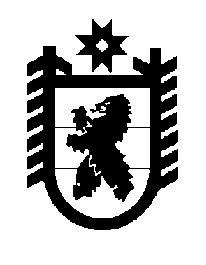 Российская Федерация Республика Карелия    ПРАВИТЕЛЬСТВО РЕСПУБЛИКИ КАРЕЛИЯРАСПОРЯЖЕНИЕот 15 января 2015 года № 19р-Пг. Петрозаводск В соответствии со статьей 9 Градостроительного кодекса Российской Федерации, статьями  10, 13 и 15 Федерального закона от 21 декабря 
2004 года № 172-ФЗ «О переводе земель или земельных участков из одной категории в другую», на основании ходатайства администрации Прионежского муниципального района осуществить перевод земельного участка, имеющего кадастровый номер 10:20:0022404:651,  площадью 
5363 кв. м (местоположение: Республика Карелия,  Прионежский район, в районе д. Ялгуба), из состава земель запаса в земли особо охраняемых территорий и объектов.           ГлаваРеспублики  Карелия                                                             А.П. Худилайнен